2024-2025 NCASC Calendar of Events		April 14, 2024North Carolina Association of Student Councils, Inc.	ncasc.us	Registration Deadline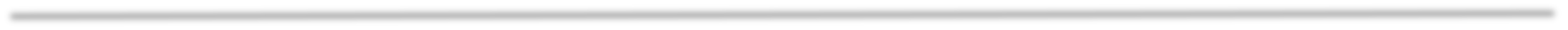 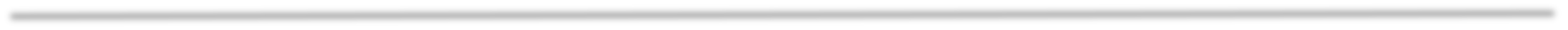 * District Leadership ConferencesDistrict Leadership Conferences are open to all member schools; attend one, two or all three depending on the date(s) that work best for your school.Advisor ONLY eventsApril 13, 2024           SaturdayExecutive Board MeetingErwin MSSalisburyJune 20-24, 2024Wednesday - SundayVISION National ConferenceRio Rancho HSRio Rancho, NMSat Apr 6July 8-12, 2024Summer Leadership WorkshopMonday - FridayMars Hill UniversityMars HillFri May 31August 9-11, 2024Executive Board RetreatFriday - SundayEastern 4-H CenterColumbiaSeptember 7, 2024Run to VictoryRandlemanOctober 19         SaturdayNovember 2         SaturdayWesternEasternSun ValleyRocky Mount HSIndian TrailRocky MountNovember 5         TuesdayCentralSouthern Alamance HSGrahamOctober 26-28, 2024Southern Association ConferenceSouthern Association ConferenceSaturday - MondayLake Buena Vista HSLake Buena Vista HSOrlando, FLNovember 16-17, 2024Emerging Leaders ConferenceEmerging Leaders ConferenceSaturday - SundayBetsy-Jeff Penn 4-H CenterBetsy-Jeff Penn 4-H CenterReidsvilleDecember 6-8, 2024* National Conference on Student Activities* National Conference on Student Activities* National Conference on Student ActivitiesFriday - SundayHilton Memphis	Memphis, TNHilton Memphis	Memphis, TNHilton Memphis	Memphis, TNDecember 14, 2024Executive Board MeetingExecutive Board MeetingSaturdayWakefield MSWakefield MSRaleighRaleighJan 31- Feb 2, 2025National Student Council ConferenceNational Student Council Conference  Chicago, ILFriday - SundayFebruary 8, 2025Victory Junction Tour DayVictory Junction Tour DaySaturdayVictory JunctionVictory JunctionRandlemanSat Feb 1March 8, 2025Executive Board MeetingExecutive Board MeetingSaturdayPiedmont HSPiedmont HSMonroeMonroeMarch 21-23, 2025State ConventionState ConventionFriday - SundayPiedmont HSPiedmont HSMonroeVirtual Events*Advisor Exchanges	Tuesdays 7:00-8:00 pm*Advisor Exchanges	Tuesdays 7:00-8:00 pmApril 10 – NA4SA May 7April 10 – NA4SA May 7Student Exchange	TBDStudent Exchange	TBD